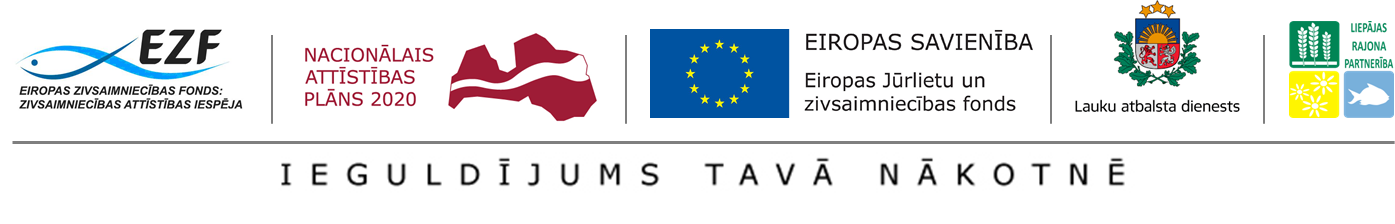 ““Tīklu mājas” (ar kadastra apzīmējumu 6478190132001) pārbūve īpašumā “Piestātne”, Jūrmalciemā, Nīcas pagastā, Nīcas novadā” - objekta būvprojekta izstrāde, būvniecība un autoruzraudzības veikšana”Būvuzņēmēja līguma reģistrācijas Nr.NND/2018/10Nīcā,								                        2018.gada 14.augusts.Nīcas novada dome, Reģ. Nr. 90000031531, Bārtas ielas 6, Nīca, Nīcas pagasts, Nīcas novads, LV-3473, tās priekšsēdētāja Agra Petermaņa personā, kurš rīkojas uz Nīcas novada domes nolikuma pamata, (turpmāk – Pasūtītājs), no vienas puses un A/S ‘’BŪVMEISTARS’’, vienotais reģistrācijas Nr. 42103005555, juridiskā adrese: Lielā iela 28,Grobiņa, (turpmāk – Būvuzņēmējs), kuras vārdā saskaņā ar statūtiem rīkojas tās valdes priekšsēdētājs Guntis Bērze, no otras puses (turpmāk katrs atsevišķi vai kopā Puse (-s) un/vai Līdzēji), pamatojoties uz Pasūtītāja iepirkuma komisijas lēmumu par iepirkuma sarunas procedūras  ""Tīklu mājas" (ar kadastra apzīmējumu 6478190132001) pārbūve īpašumā “Piestātne”, Jūrmalciemā, Nīcas pagastā, Nīcas novadā - objekta būvprojekta izstrāde, būvniecība un autoruzraudzības veikšana", iepirkuma identifikācijas Nr. NND/2018/10 (turpmāk – Iepirkums) rezultātiem, noslēdz šādu Līgumu (turpmāk tekstā – Līgums): 1. Apzīmējumi„Līgums” – Līdzēju parakstītais Līgums, ieskaitot visus tā pielikumus, kā arī jebkuru dokumentu, kas papildina vai groza šo Līgumu vai tā pielikumus.“Būvprojekta vadītājs” – atbildīgā persona par Būvprojekta izstrādi, kas paraksta apliecinājumu par to, ka būvprojektā ir iekļautas un izstrādātas visas nepieciešamās daļas atbilstoši būvatļaujā ietvertajiem nosacījumiem.„Būvuzraugs” – persona, kura pārstāv Pasūtītāju, Pasūtītāja vārdā pilnvarota uzraudzīt būvdarbu izpildes gaitu, tās atbilstību Līgumam, Būvprojektam, būvnormatīviem, citiem normatīvajiem aktiem un Pasūtītāja interesēm. Būvuzraugs ir tiesīgs iepazīties ar Būvuzņēmēja izstrādāto dokumentāciju un būvdarbu izpildi, pieprasīt skaidrojumus par to Būvuzņēmējam, saņemt Pasūtītājam adresētus ziņojumus, apturēt būvniecību, veikt citas Līgumā un normatīvajos aktos noteiktās darbības, pārbaudīt būvdarbu izpildes kvalitāti un apjomu atbilstību Līguma un Būvprojekta noteikumiem, u.c. tiesības un pienākumi atbilstoši Būvniecības likumam, Ministru kabineta 19.08.2014. noteikumiem Nr. 500 “Vispārīgie būvnoteikumi”, kā arī citiem normatīvajiem aktiem.“Autoruzraugs/Autoruzraudzība” – persona/darbība, kas Būvdarbu gaitā nodrošina būvprojekta atbilstošu realizāciju dabā, pēc Pasūtītāja pieprasījuma piedalās atsevišķu Būvdarbu pieņemšanā, kā arī komisijas darbā pie Objekta pieņemšanas ekspluatācijā, nekavējoties rakstveidā informē Pasūtītāju par visiem apstākļiem, kas atklājušies Būvdarbu izpildes procesā un var neparedzēti ietekmēt projekta realizāciju, neizpaust komerciālos noslēpumus, kas kļuvuši zināmi, veicot autoruzraudzību, trešajām personām;„Būvdarbu vadītājs” – Pasūtītāja apstiprināts Būvuzņēmēja pārstāvis, kurš kā sertificēts atbildīgais būvdarbu vadītājs nodrošina būvdarbu izpildi atbilstoši spēkā esošajiem normatīvajiem aktiem, Būvprojektam un šim Līgumam, organizē Būvuzņēmēja un piesaistīto apakšuzņēmēju darbību un pārstāv Būvuzņēmēju attiecībās ar Pasūtītāju.„Būvdarbi/Darbi” – visas darbības – projekta izstrāde, autoruzraudzība, būvniecība, būvdarbu sagatavošana, izpēte, dokumentu komplektēšana, u.c. – kuras Būvuzņēmējam ir jāveic saskaņā ar Līgumu un normatīvajiem aktiem.„Līguma summa” – kopējā cena par Būvdarbiem/Darbiem, kas izmaksājama Būvuzņēmējam saskaņa ar Līguma 3.1. punktu. „Objekts” – Līguma 2.4.punktā minētais attīstāmais objekts.„Piedāvājums” – Līgumam pievienotais Būvuzņēmēja iesniegtais piedāvājums Iepirkumam.„Būvprojekts/Projekts” – Tehniskās dokumentācijas komplekts (tehniskais projekts), kuru Būvuzņēmējam ir jāizstrādā un jāsaskaņo Nīcas novada būvvaldē saskaņā ar Līgumu, Piedāvājumu, spēkā esošajiem būvnoteikumiem un citiem normatīvajiem aktiem. „Pasūtītāja pārstāvis” – Pasūtītāja pārstāvis, kurš koordinē Pasūtīja, Būvuzņēmēja u.c. Līguma saistību izpildē iesaistīto personu darbību. „Būvuzņēmējs” – juridiskā persona, kuras Iepirkumā iesniegtais piedāvājums tiek atzīts par uzvarējušu un ar kuru Pasūtītājs noslēdz Līgumu par šajā Iepirkumā noteikto iepirkuma priekšmetā paredzēto projektēšanas, autoruzraudzības un būvdarbu izpildi.„Pasūtītājs” – Nīcas novada dome, Reģ. Nr. 90000031531, Bārtas ielas 6, Nīca, Nīcas pagasts, Nīcas novads, LV-3473, kas slēdz  tehniskā projekta izstrādes, autoruzraudzības un būvniecības Līgumu ar Būvuzņēmēju par šajā Iepirkumā noteikto tehniskā projekta izstrādes, autoruzraudzības un būvdarbu izpildi.„Tehniskā specifikācija/Projektēšanas uzdevums” – Pasūtītāja izvirzītās prasības izstrādājamam būvprojektam un veicamajiem būvdarbiem, pievienotas Līgumam kā pielikums Nr.3.“Iepirkums” - ““Tīklu mājas” (ar kadastra apzīmējumu 6478190132001) pārbūve īpašumā “Piestātne”, Jūrmalciemā, Nīcas pagastā, Nīcas novadā- objekta būvprojekta izstrāde, būvniecība un autoruzraudzības veikšana”, Iepirkuma identifikācijas Nr. NND/2018/10.						2. Līguma priekšmetsPasūtītājs uzdod un Būvuzņēmējs apņemas Līgumā un normatīvajos aktos noteiktajā kārtība, pienācīgā kvalitātē veikt Būvdarbus/Darbus, saskaņā ar šo Līgumu, atbilstoši Būvniecības likumam un citiem Latvijas Republikā spēkā esošajiem normatīvajiem aktiem, nodrošinātu Objektā nepieciešamo Darbu izpildi.Izpildot Darbus, Būvuzņēmējs ievēro iepirkuma dokumentācijā, Līgumā un tā pielikumos iekļautos noteikumus, kas ir viens otru savstarpēji papildinoši un ir šī Līguma neatņemama sastāvdaļa. Būvuzņēmējs pret atlīdzību un saskaņā ar šo Līgumu un Iepirkumā iesniegto Piedāvājumu   apņemas veikt tehniskā projekta izstrādi, autoruzraudzību un būvdarbu veikšanu Objektam: “Tīklu māja” (ar kadastra apzīmējumu 6478190132001) īpašumā “Piestātne”, Jūrmalciemā, Nīcas pagastā, Nīcas novadā” (turpmāk - Būvdarbi/Darbi).Būvuzņēmējs iepriekšminētos darbus veic ar savu darbaspēku, darba rīkiem un ierīcēm, un ar materiāliem, kuru vērtība ir ierēķināta Līguma cenā. Būvdarbi/Darbi tiek veikti projekta “Tīklu mājas” (ar kadastra apzīmējumu 6478190132001) pārbūve īpašumā “Piestātne”, Jūrmalciemā, Nīcas pagastā, Nīcas novadā, kas tiek realizēts biedrības “Liepājas rajona partnerība” atklāta projektu konkursa 4.kārtas Zivsaimniecības Rīcības programmas 2014.-2020.gadam pasākuma “Sabiedrības virzītas attīstības stratēģiju īstenošana” Eiropas Jūrlietu un zivsaimniecības fonda (EJZF) MR3/R2 - Atbalsts vides resursu un zvejas vai jūras kultūras mantojuma saglabāšanā 2.aktivitātē: Zvejas vai jūras kultūras mantojuma izmantošanas veicināšana ietvaros. Būvdarbi/Darbi tiek veikti saskaņā ar šo Līgumu, Roberta Jakušonoka (sert.Nr.20-5973; Nr.20-065) izstrādāto un būvvaldē akceptēto būvprojektu minimālajā sastāvā  (Pielikums Nr.3), Līguma pielikumiem un spēkā esošo normatīvo aktu prasībām. Būvuzņēmējs apliecina, ka viņš ir pienācīgi iepazinies ar Līguma pielikumiem, tajā skaitā ar nepieciešamajiem risinājumiem Būvprojekta izstrādei, Būvdarbu apjomiem, lietojamiem būvizstrādājumiem un prasībām, kā arī ar Objekta vietu dabā un tā faktisko stāvokli. Izpildītājam Līguma slēgšanas brīdī nav jebkāda satura pretenzijas vai iebildumi pret tiem.Līguma izpilde sadalīta divās kārtās: 1.kārta – Būvprojekta izstrāde; 2.kārta – Būvdarbu veikšana un Autoruzraudzība.						3. Līguma summa3.1. Līguma summa par Līgumā noteikto darbu izpildi, ko Pasūtītājs samaksā Būvuzņēmējam, tiek noteikta EUR 169 800,00 (viens simts sešdesmit deviņi tūkstoši astoņi simti euro un 00 centi), bez pievienotās vērtības nodokļa 21% apmērā (turpmāk tekstā – PVN). Kopējā Līguma summa kopā ar PVN ir EUR 205 458,00 (divi simti pieci tūkstoši četri simti piecdesmit astoņi euro un 00 centi ), PVN ir EUR 35 658,00 (trīsdesmit pieci tūkstoši seši simti piecdesmit astoņi euro un 00 centi). 3.2. Būvuzņēmējs apliecina, ka Tāmēs iekļauti visi Būvdarbi/Darbi un materiāli, kas nepieciešami pilnīgai Būvdarbu/Darbu veikšanai saskaņā ar šo Līgumu. 3.3. Tāmē noteiktās būvdarbu izmaksu cenas paliek nemainīgas visā būvdarbu izpildes laikā, ja Pasūtītājs nemaina Tehniskajā specifikācijā/Projektēšanas uzdevumā noteiktās prasības projektēšanas un būvdarbu izpildei. 				4. Darbu izpildes noteikumi4.1. Līgums stājas spēkā ar tā parakstīšanas brīdi un Līguma attiecības atzīstamas par pabeigtām tikai pēc tam, kad Puses ir pilnībā izpildījušas Līguma saistības.4.2. Būvuzņēmējs atbild par Iepirkuma nolikumā noteiktajām prasībām atbilstoša personāla (projektēšanas, autoruzraudzības, kā arī būvdarbu jomā) un sertificētu materiālu izmantošanu darbu laikā Objektā.4.3. Būvuzņēmējs, izstrādājot būvprojektu veic visu tā izstrādei nepieciešamo dokumentu pieprasīšanu un saņemšanu. Šajā punktā noteikto pienākumu izpildei, nepieciešamības gadījumā saņemot atbilstošu pilnvarojumu no Pasūtītāja.4.4. Būvdarbi ir jāveic, ievērojot Iepirkuma nolikumu un Būvuzņēmēja Iepirkumā iesniegto piedāvājumu un Tehnisko specifikāciju/Projektēšanas uzdevumu, saskaņā ar apstiprināto Būvprojektu (pēc Būvvaldes veiktās atzīmes izdarīšanas būvatļaujā par projektēšanas nosacījumu izpildi), būvnormatīviem, Līguma noteikumiem un Pasūtītāja vai Būvuzrauga norādījumiem, ciktāl šādi norādījumi neizmaina Līguma, spēkā esošo normatīvo aktu nosacījumus, Līguma summu, būvdarbu apjomus vai būvdarbu izpildes termiņus.4.5 Ievērojot Līguma noteikumus, Būvuzņēmējs pilnīgu Darbu izpildi apņemas pabeigt līdz 2019.gada 29.aprīlim (saskaņā ar piedāvājumu Iepirkumā), nodrošinot, ka:1.kārta - Būvprojekts tiek izstrādāts un būvvalde veic atzīmes izdarīšanas būvatļaujā par projektēšanas nosacījumu izpildi līdz 2018.gada 09.novembrim. (saskaņā ar piedāvājumu Iepirkumā);2.kārta - Būvdarbi tiek pabeigti (parakstīts akts par Objekta nodošanu ekspluatācijā) līdz 2019.gada 29.aprīlim(saskaņā ar piedāvājumu Iepirkumā)Būvuzņēmējs ir atbildīgs, lai Būvdarbu/Darbu procesā tiktu ievēroti Latvijas Republikas būvnormatīvi, normatīvie akti, Būvuzrauga un Pasūtītāja norādījumi, kā arī ievēro citus normatīvos aktus, kas reglamentē Līgumā noteikto Būvdarbu/Darbu veikšanu, tajā skaitā darba aizsardzības, ugunsdrošības, elektrodrošības, sanitāros un apkārtējās vides aizsardzības noteikumus.5.8. Būvuzņēmējam ir saistoši tie Pasūtītāja un tā pārstāvju rīkojumi, kas nav pretrunā normatīvo aktu noteikumiem, Līguma noteikumiem un negroza tos, kā arī ir vērsti uz līgumsaistību sekmīgu izpildi. 5.9.  Būvuzņēmējam ir tiesības saņemt Būvdarba  pabeigšanas termiņa pagarinājumu, ja:Pasūtītājs vai Būvuzraugs ir kavējis vai apturējis Būvdarbu veikšanu no Būvuzņēmēja neatkarīgu iemeslu dēļ;Būvdarbu veikšanu ir kavējuši būtiski atšķirīgi apstākļi no Līguma paredzētājiem, kas nav radušies Būvuzņēmēja vainas dēļ;5. Pasūtītāja pienākumi un tiesības5.1. Pasūtītājs apņemas:sniegt visu tā rīcībā esošo informāciju, kas nepieciešama Būvprojekta izstrādei, kā arī būvdarbu veikšanai. Nepieciešamības gadījumā sagatavojot pilnvarojumu Būvuzņēmējam nepieciešamās informācijas saņemšanai no trešajām personām Pasūtītāja vārdā;ne vēlāk kā 5 (piecu) darba dienu laikā pirms būvdarbu uzsākšanas atbilstoši būvdarbu izpildes laika grafikam (Līguma 1. pielikums) nodot Būvuzņēmējam Objektu, par ko starp Līdzējiem tiek parakstīts atsevišķs akts un kurā tiek fiksēts Objekta stāvoklis;nozīmēt savu pārstāvi – Būvuzraugu Būvdarbu izpildes laikā, to kvalitātes un atbilstības Līgumam uzraudzīšanai. Būvuzraugam ir visas tās tiesības un pienākumi, kādi tam ir noteikti būvnormatīvos, kā arī citos normatīvajos aktos; nodrošināt Būvuzņēmēja personālam un autotransportam iespēju netraucēti piekļūt Objektam Darbu izpildes laikā;pieņemt Būvuzņēmēja izpildītos Darbus saskaņā ar Līguma noteikumiem; veikt apmaksu par izpildītajiem Darbiem saskaņā ar Līguma noteikumiem.5.2. Pasūtītājam ir tiesības:5.2.1.     vienpusēji apturēt Darbu izpildi gadījumā, ja Būvuzņēmējs pārkāpj būvnormatīvus vai citu normatīvo aktu prasības, kā arī citos šajā Līgumā noteiktajos gadījumos;5.2.2.veikt kontroli attiecībā uz Līguma izpildi, tostarp pieaicinot speciālistus.6. Būvuzņēmēja pienākumi un tiesības6.1. Būvuzņēmējs apņemas:veikt Darbus atbilstoši spēkā esošiem normatīvajiem aktiem un Tehniskajai specifikācijai/Projektēšanas uzdevumam (Līguma 3.pielikums). Attiecīgajām iestādēm, institūcijām un/vai komersantiem pieprasīt un saņemt visus Būvprojekta izstrādei nepieciešamos dokumentus, tai skaitā, bet ne tikai, visus tehniskos noteikumus, ģeotehniskās izpētes, mērniecības un/vai topogrāfijas materiālus, kā arī veikt jebkādas nepieciešamās pārbaudes un izpētes paredzētajā Darbu izpildes vietā; Līgumā un/vai normatīvajos aktos noteiktajos gadījumos un kārtībā izdarīt Pasūtītāja pieprasītās izmaiņas un precizējumus Būvprojekta dokumentācijā;pēc Pasūtītāja pieprasījuma vai vismaz vienu reizi divās nedēļās organizēt projektēšanas darbu un būvdarbu izpildes kontroles sanāksmes. Sapulcēs jānodrošina Būvprojekta vadītāja (Būvprojekta izstrādes laikā) vai atbildīgā Būvdarbu vadītāja (Būvdarbu izpildes laikā) piedalīšanās;izstrādāt Būvprojektu 5 (piecos) grafiskos eksemplāros uz papīra un vienā eksemplārā ierakstītu elektroniskā datu nesējā, nodrošinot sadalījumu mapēs atbilstoši papīra formāta sējumiem, projekta izpildījumam jābūt oriģinālos formātos: vizuālie materiāli un foto - .jpg, teksta materiāli un aprēķini, kā arī tāmes - .doc vai .xls, darbu apjomi - .xls, kā arī visa būvprojekta kopiju atsevišķā mapē - .pdf formātā, kurā sadalījumam mapēs arī jāatbilst oriģinālā formāta mapju sadalījumam;nodot visas autora mantiskās tiesības uz Būvprojekta dokumentāciju bez jebkāda laika un teritorijas aprobežojuma Pasūtītājam. Atlīdzība par autora mantisko tiesību nodošanu Pasūtītājam ietverta kopējā atlīdzībā;veikt Būvprojekta saskaņošanu ar Pasūtītāju, kā arī citām trešajām personām, ar kurām, pamatojoties uz spēkā esošajiem normatīvajiem aktiem, projekts saskaņojams;veikt Būvdarbu sagatavošanu un būvplāksnes izgatavošanu un uzstādīšanu, kurā jānorāda Objekta nosaukums, Pasūtītājs, Būvuzņēmējs, Būvdarbu vadītājs, Būvuzraugs, Autoruzraugs, Būvprojekta autors, iepriekš saskaņojot būvplāksnes izvietojamo informāciju ar Pasūtītāju un Būvuzraugu;ne vēlāk kā 5 (piecu) darba dienu laikā pirms būvdarbu uzsākšanas Objektā atbilstoši Būvdarbu izpildes laika grafikam (Līguma 1. pielikums) pieņemt no Pasūtītāja Objektu pēc tā faktiskā stāvokļa, Līdzējiem sastādot par to aktu;Būvdarbu izpildei piesaistīt piedāvājumā norādītos speciālistus, kuru atbilstība Iepirkuma nolikumā noteiktajām prasībām pārbaudīta Iepirkuma norises laikā.Ja pretendents Būvdarbu vadīšanai piesaista ārvalstī profesionālo kvalifikāciju ieguvušu Būvdarbu vadītāju, kurš uz Līguma noslēgšanas brīdi nav saņēmis tā profesionālās kvalifikācijas atzīšanu Latvijas Republikā apstiprinošu apliecību, pretendentam jāiesniedz minēto speciālistu profesionālās kvalifikācijas atzīšanas Latvijas Republikā apliecība līdz būvdarbu uzsākšanas brīdim;Būvdarbu veikšanas procesā ievērot drošības tehnikas, ugunsdrošības, būvniecības procesu uzraugošo institūciju ieteikumus, veikt apkārtējās vides aizsardzības pasākumus, kas saistīti ar būvdarbiem Objektā, kā arī uzņemties pilnu atbildību par jebkādiem minēto noteikumu pārkāpumiem un to izraisītajām sekām; nodrošināt visu nepieciešamo dokumentu atrašanos būvlaukumā, kuru uzrādīšanu var prasīt amatpersonas, kas ir tiesīgas kontrolēt Būvdarbus, tai skaitā, bet neaprobežojoties ar, būvdarbu un autoruzraudzības žurnāliem;nodrošināt visas Būvdarbu izpildes procesā nepieciešamās dokumentācijas sagatavošanu un iesniegšanu Pasūtītājam saskaņā ar Būvprojektu un Latvijas būvnormatīviem;nodrošināt tīrību Būvdarbu teritorijā un Būvuzņēmēja darbības zonā visā Būvdarbu veikšanas laikā, kā arī veikt ģenerāluzkopšanas darbus pirms Būvdarbu nodošanas – pieņemšanas akta parakstīšanas; nodrošināt Objektu ar nepieciešamajām ierīcēm visu būvgružu aizvākšanai, kā arī nodrošināt to regulāru izvešanu uz speciāli ierīkotām vietām atbilstoši spēkā esošajiem normatīvajiem aktiem;izstrādāt detalizētus rasējumus, ja tādi nepieciešami, un saskaņot ar Pasūtītāju pirms attiecīgo Būvdarbu uzsākšanas; rakstveidā nekavējoties informēt Pasūtītāju par visiem apstākļiem, kas atklājušies Būvdarbu izpildes procesā un var neparedzēti ietekmēt būvdarbu izpildi;rakstveidā saskaņot ar Pasūtītāju jebkuru darbu izpildes procesā radušos nepieciešamo atkāpi no Līdzēju sākotnējās vienošanās;Būvdarbu izpildes termiņa pagarināšanas gadījumā, kas notikusi Būvuzņēmēja vainas dēļ, segt visas izmaksas un zaudējumus, kas Pasūtītājam radušies Būvuzrauga piesaistei uz pagarināto Būvdarbu izpildes termiņu. Šajā punktā noteikto zaudējumu atlīdzība neizslēdz citu neminēto zaudējumu pieprasīšanu, kā arī līgumsoda piemērošanu par darbu izpildes termiņa kavējumu;nekavējoties brīdināt Pasūtītāju, ja Būvdarbu izpildes gaitā radušies apstākļi, kas var būt bīstami cilvēku veselībai, dzīvībai vai apkārtējai videi, un veikt visus nepieciešamos pasākumus, lai tos novērstu; uzņemties risku (nelaimes gadījumi, būves sagrūšana (bojāeja), bojājumu rašanās, zaudējumu nodarīšana trešajām personām u.c.) par Objektu līdz tā nodošanai ekspluatācijā;Būvdarbu izpildē izmantot būvizstrādājumus un iekārtas, kādas ir noteiktas Iepirkuma iesniegtajā Būvuzņēmēja piedāvājumā vai kādas ir iepriekš saskaņotas ar Pasūtītāju, kas pilnībā atbilst Būvprojektam un tehniskām specifikācijām. Būvuzņēmējs apņemas ievērot būvizstrādājumu ražotāja noteiktos standartus un instrukcijas, ciktāl tie nav pretrunā ar Latvijas Republikas normatīvajiem aktiem;Būvdarbu veikšanas procesā nojauktās konstrukcijas un materiālus Būvuzņēmējs nogādā būvgružu utilizācijas punktā. Iepriekš saskaņojot Pasūtītājs var definēt citu kārtību nojaukto konstrukciju un materiālu apriti, par to Pusēm vienojoties;pirms nodošanas ekspluatācijā sakārtot Objektu un tam pieguļošo teritoriju (novākt būvgružus, Būvuzņēmējam piederošo inventāru un darba rīkus, veikt objekta ģenerāltīrīšanu;līdz Būvdarbu nodošanas – pieņemšanas akta parakstīšanai par saviem līdzekļiem novērst Pasūtītāja vai Būvuzrauga pieteiktās pretenzijas par Objektam nodarītajiem bojājumiem;7. Līguma izpildē iesaistītā personāla un apakšuzņēmēja iesaistīšana un nomaiņas kārtība 7.1. Darbu veikšanai Būvuzņēmējs piesaista savā piedāvājumā norādīto personālu un apakšuzņēmējus. Būvuzņēmējs ir atbildīgs par piesaistītā personāla un apakšuzņēmēju veiktā darba atbilstību šī Līguma prasībām. Ne vēlāk kā 5 (piecas) darba dienas pirms Darba sākšanas Būvuzņēmējs iesniedz Pasūtītājam būvdarbos iesaistīto apakšuzņēmēju (ja tādus plānots iesaistīt) sarakstu, kurā norāda apakšuzņēmēju nosaukumu, kontaktinformāciju un to pārstāvēt tiesīgo personu, ciktāl minētā informācija ir zināma. Līguma izpildes laikā Būvuzņēmējs paziņo Pasūtītājam par jebkurām minētās informācijas izmaiņām, kā arī papildina sarakstu ar informāciju par apakšuzņēmēju, kas tiek vēlāk iesaistīts būvdarbu veikšanā;7.2. Pēc Līguma noslēgšanas Būvuzņēmējs atbilstoši Publisko iepirkumu likuma 62. panta pirmajā daļā noteiktajai kārtībai drīkst veikt Līguma izpildē iesaistītā personāla un apakšuzņēmēju maiņu, kā arī papildu personāla un apakšuzņēmēju iesaistīšanu Līguma izpildē, informējot par to Pasūtītāju vismaz 5 (piecas) darba dienas iepriekš, izņemot Līguma 7.3. punktā noteiktos gadījumus.7.3. Pēc Līguma noslēgšanas Būvuzņēmējs tikai ar Pasūtītāja rakstveida piekrišanu drīkst nomainīt:7.3.1.personālu, kuru tas iesaistījis Līguma izpildē un par kuru Iepirkuma piedāvājumā sniedzis informāciju Pasūtītāja iepirkuma komisijai, un kura kvalifikācijas atbilstību Iepirkuma nolikumā izvirzītajām prasībām Pasūtītāja iepirkuma komisija ir vērtējusi; 7.3.2. apakšuzņēmēju, uz kuru iespējām Būvuzņēmējs balstījies, lai apliecinātu savas kvalifikācijas atbilstību Iepirkuma dokumentos noteiktajām prasībām;7.4. Pasūtītājs nepiekrīt Līguma 7.3. punktā minētā personāla un apakšuzņēmēja nomaiņai, ja pastāv kāds no šādiem nosacījumiem:7.4.1. tiek piedāvāts nomainīt personālu vai apakšuzņēmēju un tas neatbilst tām Iepirkuma dokumentos noteiktajām prasībām, kas attiecas uz personālu vai apakšuzņēmējiem;7.4.2. tiek piedāvāts nomainīt apakšuzņēmēju, uz kura iespējām Būvuzņēmējs balstījies, lai apliecinātu savas kvalifikācijas atbilstību Iepirkuma dokumentos noteiktajām prasībām, un piedāvātajam apakšuzņēmējam nav vismaz tāda pati kvalifikācija, uz kādu Būvuzņēmējs atsaucies, apliecinot savu atbilstību Iepirkuma noteiktajām prasībām;7.4.3. tiek piedāvāts nomainīt apakšuzņēmēju, kurš būtu noraidāms saskaņā ar Publisko iepirkumu likuma 42. pantā minētajiem pretendentu izslēgšanas nosacījumiem.7.5. Pasūtītājs nepiekrīt jauna apakšuzņēmēja, kura izpildāmo darbu vērtība ir 10% no kopējās Līguma vērtības vai lielāka, iesaistīšanai Līguma izpildē, ja uz piedāvāto apakšuzņēmēju attiecas pretendentu izslēgšanas nosacījumi, kas minēti Publisko iepirkumu likuma 42. pantā.7.6. Lūgumu nomainīt Būvuzņēmēja personālu vai apakšuzņēmēju vai iesaistīt jaunu apakšuzņēmēju, Būvuzņēmējs iesniedz Pasūtītājam, norādot informāciju un pievienojot dokumentus, kas nepieciešami lēmuma pieņemšanai. 7.7. Pasūtītājs pieņem lēmumu, atļaut vai atteikt Būvuzņēmēja personāla vai apakšuzņēmēja nomaiņu vai jauna apakšuzņēmēja iesaistīšanu Līguma izpildē, 5 (piecu) darba dienu laikā pēc tam, kad tas saņēmis visu informāciju un dokumentus, kas nepieciešami lēmuma pieņemšanai. Par pieņemto lēmumu Pasūtītājs paziņo rakstveidā, nosūtot to elektroniski uz Būvuzņēmēja norādīto adresi.8. Riska pāreja, būvdarbu drošība un atbildība 8.1. Cilvēku traumu un Būvdarbu, materiālu vai iekārtu un cita īpašuma bojāšanas vai iznīcināšanas, vai zuduma risku uzņemas Būvuzņēmējs, izņemot, ja tas rodas Pasūtītāja vainas dēļ. Būvuzņēmējs uzņemas arī Objekta, Būvdarbu, materiālu un iekārtu nejaušas bojāšanas vai iznīcināšanas risku, un tas pāriet no Būvuzņēmēja uz Pasūtītāju ar Būvdarbu pieņemšanas – nodošanas akta parakstīšanas brīdi.8.2 Būvuzņēmējs ir materiāli atbildīgs par Pasūtītājam, ēkai, trešajām personām vai apkārtējai videi nodarīto zaudējumu, kas radies Būvuzņēmēja vainas dēļ Būvprojekta izstrādes un Būvdarbu izpildes laikā. 8.4. Būvuzņēmējs, parakstot šo Līgumu, apliecina, ka viņam ir atbilstoša kvalifikācija un zināšanas, resursi, prasmes un iemaņas, kas nepieciešamas Būvprojekta izstrādei, autoruzraudzības un Būvdarbu veikšanai, vides, veselības u.c. aizsardzībai un darba, ugunsdrošības u.c. drošības noteikumu ievērošanas nodrošināšanai.9. Dokumentācija9.1. Dokumenti, kurus Būvuzņēmējam jāizstrādā vai jāiesniedz Pasūtītājam saskaņā ar normatīvajiem aktiem, tiek iesniegti latviešu valodā pirms pieņemšanas – nodošanas akta parakstīšanas. Šajā punktā noteikto dokumentu iesniegšana ir obligāts priekšnosacījums pieņemšanas – nodošanas akta parakstīšanai. 9.2. Būvuzņēmējam jānodrošina visu dokumentu, kas nepieciešami Būvprojekta izstrādei un saskaņošanai, kā arī Būvdarbu pieņemšanai ekspluatācijā, sagatavošana un iesniegšana Pasūtītājam.10. Garantijas10.1. Būvuzņēmējs ne vēlāk kā 10 (desmit) darba dienu laikā pēc Līguma noslēgšanas iesniedz Pasūtītājam kredītiestādes vai apdrošināšanas sabiedrības garantiju par līgumsaistību izpildi 10 % apmērā no Līguma summas (bez PVN) atbilstoši Līguma 4.pielikumam “Finanšu garantiju noteikumi” prasībām. Būvdarbu izpildes termiņa pagarinājuma gadījumā Būvuzņēmējs attiecīgi pagarina arī Līguma izpildes garantijas termiņu. 10.2. Pasūtītājam ir tiesības izmantot Līguma 10.1. un 10.5. punktā minētās kredītiestādes vai apdrošināšanas sabiedrības garantijas tādu Būvuzņēmēja finansiālo saistību dzēšanai, kuras izriet no šī Līguma vai normatīvajiem aktiem, tai skaitā, ja Līguma darbība tiek izbeigta pēc Pasūtītāja iniciatīvas saskaņā ar Līguma punktiem, kas paredz Pasūtītāja tiesības vienpusēji izbeigt Līguma darbību. 10.3. Būvuzņēmējs garantē, ka Objekts un Būvdarbi atbilst Būvprojekta prasībām un ka tie tiks izpildīti atbilstoši Līguma noteikumiem. Būvuzņēmējs ir atbildīgs par visiem defektiem un Pasūtītājam nodarītiem tiešajiem zaudējumiem, kas rodas vai var rasties šādas neatbilstības gadījumā. Būvuzņēmējs garantē, ka izpildītie Būvdarbi būs kvalitatīvi, funkcionāli izmantojami, atbildīs Pasūtītāja izvirzītajām prasībām, izstrādājamajā Būvprojektā vai Līgumā noteiktajiem parametriem un ka Būvdarbos nebūs defektu.10.4. Darbu un tajos izmantoto materiālu garantijas laiks ir 5 (pieci) gadi, skaitot no Objekta nodošanas ekspluatācijā.10.5. Ne vēlāk kā 10 (desmit) dienu laikā pēc akta par Objekta nodošanu ekspluatācijā apstiprināšanas no Pasūtītāja puses Būvuzņēmējs iesniedz Pasūtītājam kredītiestādes vai apdrošināšanas sabiedrības izdotu neatsaucamu būvdarbu garantijas laika garantiju 5 % apmērā no līgumcenas.10.6. Būvuzņēmējs nodrošina, ka saskaņā ar Ministru kabineta 19.08.2014. noteikumiem Nr.502 „Noteikumi par būvspeciālistu un būvdarbu veicēju civiltiesiskās atbildības obligāto apdrošināšanu” visā Līguma darbības laikā un garantijas termiņa laikā spēkā būs Būvuzņēmēja darbības un būvspeciālistu darbības civiltiesiskās atbildības apdrošināšanas polise, kas paredz atlīdzības apmēru atbilstoši trešajai ēku grupai, par iespējamiem trešajām personām nodarītajiem zaudējumiem.10.7. Pēc apdrošināšanas atlīdzības izmaksas trešajai personai vai citam būvniecības dalībniekam Būvuzņēmēja pienākums ir nekavējoties atjaunot civiltiesiskās atbildības obligātās apdrošināšanas minimālās atbildības limitu.10.8. Būvuzņēmējs apņemas Pasūtītājam pieņemamā termiņā, par ko Līdzēji atsevišķi rakstveidā vienojušies, uz sava rēķina novērst bojājumus vai citas nepilnības, kuras Objektā vai Būvdarbos tiek konstatētas Būvdarbu garantijas laikā pie pareizas Būvdarbu un Objekta ekspluatācijas, un uz kurām ir attiecināma šajā Līgumā noteiktā garantija.10.9. Ja Pasūtītājs garantijas laikā konstatē bojājumus, par to tiek paziņots Būvuzņēmējam, norādot arī vietu un laiku, kad Būvuzņēmējam jāierodas uz defektu akta sastādīšanu. Pasūtītāja paziņojumā noteiktais uzaicinājuma ierasties uz defektu akta sastādīšanu termiņš nedrīkst būt mazāks par 2 (divām) darba dienām, bet Līdzēji var vienoties par citu termiņu defektu akta sastādīšanai. Pie defektu akta sastādīšanas Līdzēji ir tiesīgi pieaicināt neatkarīgus ekspertus, kuru atzinums ir obligāts izpildīšanai Līdzējiem. Izdevumus par eksperta sniegtajiem pakalpojumiem apmaksā tā Puse, kuras viedokli kā nepamatotu ir atzinis pieaicinātais eksperts.10.10 Līguma 10.9.punktā norādītajā termiņā tiek sastādīts defektu akts. Ja Būvuzņēmējs neierodas uz defektu akta sastādīšanu, Pasūtītājs ir tiesīgs sastādīt aktu vienpusēji, un tas ir saistošs Būvuzņēmējam. Par akta sastādīšanu tiek paziņots Būvuzņēmējam, norādot vietu un laiku, kad akts ir ticis sastādīts.10.11. Defektu konstatēšana un defektu novēršana tiek noformēta ar aktu, kura sastādīšanā piedalās Būvuzraugs, Pasūtītāja un Būvuzņēmēja pārstāvji.10.12. Ja defektu novēršana netiek uzsākta šī Līguma norādītajā termiņā, Pasūtītājam ir tiesības defektu novēršanai pieaicināt trešo personu, ievērojot Latvijas Republikā spēkā esošajos tiesību aktus par iepirkumu un Līguma nosacījumus par zaudējumu aprēķināšanas un atlīdzināšanas kārtību.10.13. Pasūtītājs nekavējoties, bet jebkurā gadījumā ne vēlāk kā 3 (trīs) darba dienu laikā no defektu atklāšanās brīža informē Būvuzņēmēju par visiem Būvdarbu garantijas laikā atklātajiem defektiem un to radītajiem bojājumiem.11. Projektēšanas darbu un būvdarbu nodošanas un pieņemšanas kārtība11.1. Pēc izstrādātā būvprojekta akceptēšanas Būvvaldē (atzīmes izdarīšana būvatļaujā par projektēšanas nosacījumu izpildi) Būvuzņēmējs par to rakstiski paziņo Pasūtītājam un kopā ar iesniegumu iesniedz vienu pilnu oriģinālu projekta sējumu. Būvprojekta akceptēšana ir pamats projektēšanas darbu pieņemšanas – nodošanas akta parakstīšanai.11.2.  Būvuzņēmējs līdz mēneša 5. datumam sastāda darbu izpildes aktu (pārskata periodā faktiski veikto Darbu apjomu izmaksu aprēķinu kopsavilkumu (Forma Nr. 2, Forma Nr. 3) (turpmāk – Kārtējais akts) par iepriekšējā mēnesī izpildītajiem Darbiem un iesniedz Būvuzraugam parakstīšanai. Būvuzraugs izskata, paraksta un nodod Pasūtītājam Kārtējo aktu 10 darba dienu laikā pēc Kārtējā akta saņemšanas no Būvuzņēmēja. Pasūtītājs Kārtējo aktu izskata un paraksta 10 darba dienu laikā pēc tā saņemšanas.11.3. Pēc būvdarbu pilnīgas pabeigšanas Būvuzņēmējs par to rakstiski paziņo Pasūtītājam. Pasūtītājs 5 (piecu) darba dienu laikā veic izpildīto būvdarbu iepriekšēju apskati. Ja izdarītā iepriekšējā apskate ir sekmīga, Līdzēji paraksta gala būvdarbu pieņemšanas – nodošanas aktu.11.4. Izpildītie Būvdarbi netiek pieņemti, ja tie neatbilst faktiski izpildītajam apjomam, neatbilst Līgumam, Iepirkuma nolikuma Tehniskajai specifikācijai/Projektēšanas uzdevumam, Būvprojektam, normatīvo aktu prasībām, vai arī, ja attiecībā uz tiem bija nepieciešams, bet netika sastādīts akts par segto būvdarbu pieņemšanu vai akts par nozīmīgu konstrukciju pieņemšanu. 11.5. Ja Pasūtītājs konstatē trūkumus vai nepabeigtus būvdarbus, Būvuzņēmējam ir pienākums uz sava rēķina Pušu saskaņotā termiņā veikt šo trūkumu novēršanu vai nepabeigto būvdarbu izpildi. Darbu pieņemšanu apliecina parakstīts akts par būvdarbu nodošanu – pieņemšanu.11.6. Pēc būvdarbu pieņemšanas - nodošanas akta parakstīšanas tiek veikta Objekta pieņemšana ekspluatācijā.11.9. Ja Objekta pieņemšanas ekspluatācijā komisijas laikā tiek konstatētas nepilnības vai trūkumi Būvuzņēmējam ir pienākums uz sava rēķina veikt trūkumu novēršanu un organizēt atkārtotu nodošanu ekspluatācijā.11.10. Būvdarbu vai projektēšanas darbu pieņemšanas – nodošanas akta parakstīšana neatbrīvo Būvuzņēmēju no atbildības par būvdarbu defektiem būvdarbu garantijas laikā, kuri atklājas pēc Objekta pieņemšanas ekspluatācijā.12. Maksājumu izdarīšanas kārtība12.1. Pasūtītājs samaksā Būvuzņēmējam avansu 20%, atsevišķi par katru kārtu pirms Darbu sākšanas, kas fiksēta Līguma 4.5. apakšpunktos, bez PVN, ja Būvuzņēmējs iesniedz rēķinu un garantiju par avansa summu, ja iesniegtā garantija atbilst Līguma 4.pielikuma „Finanšu garantiju noteikumi” prasībām. 12.2. Avansu atmaksā proporcionāli darba izpildei (ieturot no saņemtā rēķina - par veiktajiem pakalpojumiem) vai ātrāk (pēc Būvuzņēmēja ierosinājuma). 12.3. Ja avanss netiek atmaksāts Līgumā noteiktajā termiņā vai avansa garantija nav pagarināta, Pasūtītājam ir tiesības prasīt nokavējuma procentus 0,05 (nulle komats nulle piecu) % apmērā no neatmaksātā avansa par katru kavējuma dienu, bet kopsummā ne vairāk kā 10 (desmit) % no avansa apmēra.12.4. Būvuzņēmējs pēc Pasūtītāja pieprasījuma sniedz Pasūtītājam pamatojumu apliecinājuma veidā, ka avanss izlietots sākotnējo izmaksu pilnīgai vai daļējai segšanai.12.5. Visus maksājumus veic ar pārskaitījumu uz Būvuzņēmēja norādīto bankas kontu 30 (trīsdesmit) dienu laikā no brīža, kad Pasūtītājs ir saņēmis pareizi sagatavotus samaksas dokumentus. 12.6. Norēķini par iepriekšējā mēnesī izpildītajiem Darbiem tiek veikti pēc faktiski iepriekšējā mēnesī izpildīto Darbu apjoma, kas tiek fiksēts ar Līguma 11.2.punktā noteikto Darbu pieņemšanas - nodošanas aktu. 12.7. Darbu galīgā apmaksa tiks veikta 30 (trīsdesmit) dienu laikā pēc būvdarbu pieņemšanas – nodošanas akta parakstīšanas un Objekta nodošanas ekspluatācijā Līgumā noteiktajā kārtībā un Būvuzņēmēja rēķina iesniegšanas Pasūtītājam.12.8. PVN 21 % apmērā no Līguma summas Pasūtītājs iemaksā valsts budžetā saskaņā ar Pievienotās vērtības nodokļa likuma 142. pantā noteikto kārtību. 12.9. Iespējamais būvdarbu sadārdzinājums Līguma realizācijas laikā netiek apmaksāts.13. Izmaiņas Līgumā13.1. Līdzēji, savstarpēji vienojoties, ir tiesīgi izdarīt izmaiņas Līgumā, ievērojot Publisko iepirkumu likuma 61.pantā noteikto attiecībā uz grozījumu veikšanu Līgumā. Ikviena Līguma izmaiņa tiek noformēta rakstveidā un tā stājas spēkā pēc tam, kad to ir parakstījuši abi Līdzēji. Jebkuras izmaiņas vai papildinājumi Līgumā kļūst par šī Līguma neatņemamu sastāvdaļu. 13.2. Ir pieļaujami tikai Līguma nebūtiski grozījumi. Būtiskus grozījumus drīkst izdarīt tikai šajā Līguma sadaļā minētajos gadījumos.13.3. Būvuzņēmējs nav tiesīgs veikt patvaļīgas Būvdarbu vai to apjomu izmaiņas.13.4. Gadījumā, ja Būvuzņēmējs iesniedz Pasūtītājam aprakstu par nepieciešamajām izmaiņām Līgumā, Būvuzņēmējs norāda to ietekmi uz Līguma cenu. Ja Pasūtītājs atzīst Būvuzņēmēja prasījumu par pamatotu, ievērojot Publisko iepirkumu likuma 61.pantā noteiktās tiesību normas attiecībā uz iepirkuma Līguma grozīšanu, tiek sagatavotas izmaiņas Līgumā, kas stājas spēkā pēc abpusējas to parakstīšanas un kļūst par neatņemamu šī Līguma sastāvdaļu.13.5. Pasūtītājam Būvdarbu izpildes laikā ir tiesības veikt izmaiņas Līgumā noteiktajos Būvdarbu apjomos (t. sk. Būvdarbu apjoma palielināšana, samazināšana vai aizstāšana), kā arī uzdot Izpildītājam veikt Līgumā sākotnēji neparedzētus Būvdarbus, kas nepieciešami būvdarbu izpildei. Šajā punktā minēto izmaiņu kopējā vērtība nepārsniedz Publisko iepirkumu likuma 61.panta piektās daļas 2.punktā noteikto maksimālo izmaiņu (grozījumu) vērtību.13.6. Ja pēc Pasūtītāja prasības tiek mainīti veicamo Būvdarbu apjomi, tad tiek slēgta vienošanās par papildu Būvdarbu veikšanu un/vai nepieciešamo Būvdarbu aizstāšanu. Vienošanās ar tās parakstīšanas brīdi kļūst ar neatņemamu Līguma sastāvdaļu.13.7. Pasūtītājam, nerīkojot atsevišķu iepirkuma procedūru, papildus Publisko iepirkumu likumā noteiktajām izmaiņām, Būvdarbu izpildes laikā ir tiesības veikt:Būvdarbu apjomu, kas jau sākotnēji bija iekļauti Tehniskajā specifikācijā/Projektēšanas uzdevumā, par kuriem tika organizēts Iepirkums, un kuru apjoms palielinājies (vai samazinājies), Būvdarbu izpildes laikā konstatēto iepriekš neparedzamu nepilnību dēļ, izmaiņas (palielinājums vai samazinājums), ja šādas izmaiņas ir nepieciešamas Objekta nodošanai ekspluatācijā;Tāmēs nenorādītu Būvdarbu apjomu izmaiņas, ja šādu izmaiņu kopējā vērtība nepārsniedz 5 (piecus) % no Līguma 3.1.punktā noteiktās līgumcenas par darbu izpildi un šādas izmaiņas ir nepieciešamas Objekta nodošanai ekspluatācijā.13.9. Papildus būvdarbu novērtējumam tiks izmantoti Tāmē norādītie vienību izcenojumi, bet, ja tādi tur nebūs noteikti, Līdzēji atsevišķi vienosies par minēto Būvdarbu vienību izcenojumiem, par ko tiks sastādīts atsevišķs akts. 13.10. Par izmaiņām šī Līguma ietvaros netiks uzskatīta materiālu un iekārtu, kas vairs netiek ražoti, aizstāšana ar ekvivalentiem materiāliem un iekārtām. Šajā gadījumā  Būvuzņēmējam ir jāiesniedz pierādījumi, ka šāds materiāls vai iekārta netiek ražota. Materiāla un/vai iekārtas aizstāšanu Būvuzņēmējs var veikt pēc Pasūtītāja saskaņojuma saņemšanas.14. Līgumsods14.1. Ja Būvuzņēmēja vainas dēļ Būvdarbi nav tikuši nodoti Līgumā noteiktajā termiņā vai citā termiņā, par kuru Līdzēji ir vienojušies, Pasūtītājam ir tiesības ieturēt līgumsodu par katru nokavēto saistību izpildes dienu 0,1 % apmērā no Līguma 3.1. punktā minētās līgumcenas (bez PVN), kopējam līgumsoda apmēram nepārsniedzot 10% no Līguma 3.1. punktā minētās līgumcenas (bez PVN). 14.2. Līgumā noteikto maksājumu kavējuma gadījumā Pasūtītājs maksā Būvuzņēmējam nokavējuma procentus 0,1 % apmērā no kavētā maksājuma summas par katru nokavēto dienu.14.3. Par garantijas laikā Būvuzņēmēja vainojamas darbības rezultātā konstatēto defektu nenovēršanu starp Līdzējiem noteiktajos termiņos, Pasūtītājam ir tiesības no Būvuzņēmēja ieturēt līgumsodu EUR 100,00 (viens simts eiro) apmērā par katru nokavēto saistību izpildes dienu, aprēķinot līgumsodu par katru nokavēto saistību atsevišķi.14.4. Ja Līgums tiek pārtraukts Būvuzņēmēja vainas dēļ vai ja Būvuzņēmējs nepilda Līgumu, Pasūtītājam ir tiesības realizēt Līguma 10.1. un 10.5. punktā minētās garantijas Līgumā noteikto Būvuzņēmēja finansiālo saistību segšanai. 14.5. Līgumsods neatbrīvo Puses no turpmākās līgumsaistību izpildes un zaudējumu atlīdzināšanas, kas radusies tā vainas dēļ.Līguma laušanaLīgums var tikt lauzts tikai šajā Līgumā noteiktajā kārtībā vai Līdzējiem savstarpēji vienojoties.Pasūtītājam ir tiesības 5 (piecas) darba dienas iepriekš ar rakstveida paziņojumu Būvuzņēmējam paziņot par konstatēto saistību neizpildīšanu, visa Līguma vai tā daļas pārtraukšanu pirms termiņa: ja Būvuzņēmējs nav uzsācis Būvdarbus Objektā vairāk kā 15 (piecpadsmit) darba dienas pēc Objekta nodošanas Būvuzņēmējam;ja Būvuzņēmējs Līgumā noteiktajos termiņos nav izpildījis kādas savas saistības saskaņā ar Līgumu, vai neievēro Būvprojekta vai normatīvo aktu prasības, vai nespēj veikt Būvdarbus Līgumā noteiktajos termiņos un pārkāpumu nav novērsis arī 10 (desmit) darba dienu laikā pēc rakstiska Pasūtītāja brīdinājuma saņemšanas. Jebkurā gadījumā par nespēju veikt būvdarbus Līgumā noteiktajos termiņos tiks uzskatīts darbu izpildes kavējums par 6 nedēļām; ja konstatē, ka Būvuzņēmējs pametis Būvprojekta izstrādi, Būvdarbus vai Objektu vai jebkurā citā veidā skaidri izrāda savu nodomu pārtraukt ar Līgumu noteikto saistību izpildi;ja Būvuzraugs konstatē nekvalitatīvu Būvdarbu izpildi, kas būtiski ietekmē Objekta ekspluatāciju, drošību u.c. un pārkāpumu nav izdevies novērst arī 10 (desmit) darba dienu laikā pēc rakstiska Būvuzrauga vai Pasūtītāja brīdinājuma saņemšanasja Būvuzņēmējs līdz Būvdarbu uzsākšanai neiesniedz Pasūtītājam Būvdarbu vadīšanā iesaistīto ārvalstīs profesionālo kvalifikāciju ieguvušo Būvdarbu vadītāju profesionālās kvalifikācijas atzīšanas Latvijas Republikā apliecību kopijas (ja attiecināms);ja Būvuzņēmējs ir atzīts par maksātnespējīgu vai tiek uzsākta bankrota procedūra, vai likvidācija;ja Būvuzņēmējs Līguma 10.1.punktā noteiktajā termiņā neiesniedz Pasūtītājam Līguma noteikumiem atbilstošu kredītiestādes vai apdrošināšanas sabiedrības garantiju par līgumsaistību izpildi.Ja Pasūtītājs izmanto tiesības vienpusēji lauzt Līgumu, Līdzēji sastāda atsevišķu aktu par faktiski izpildīto Būvdarbu apjomu un to vērtību. Pasūtītājs pieņem būvdarbus tādā apjomā, kādā tie ir veikti, ja tie atbilst Līgumam un ir turpmāk izmantojami. Ja veiktie Būvdarbi nav izmantojami turpmākajā būvniecības procesā, kas norādīts Līdzēju sastādītajā aktā par faktiski izpildīto Būvdarbu apjomu, tad Būvuzņēmējs par saviem līdzekļiem atjauno Objektu līdz tādam stāvoklim, ka katrs nākošais būvdarbu turpinātājs netraucēti var turpināt nepabeigtos Būvdarbus, nebojājot Objektu un neieguldot Būvdarbos papildus un iepriekš neparedzētus izdevumus. Līguma pārtraukšanas gadījumā Būvuzņēmējs nekavējoties vai arī noteiktajā datumā pārtrauc Būvdarbus, veic visus pasākumus, lai Objekts un būvdarbi tiktu atstāti nebojātā, drošā stāvoklī un atbilstoši normatīvo aktu prasībām, sakopj būvlaukumu un nodod Pasūtītājam uz Būvdarbiem attiecināmo dokumentāciju, nodrošina, lai Būvuzņēmēja personāls un apakšuzņēmēji atstātu Objektu, kā arī veic citas darbības, par kurām Līdzēji ir vienojušies.Nepārvaramas varas apstākļiLīdzēji nav pakļauti zaudējumu atlīdzībai vai Līguma atcēlumam saistību neizpildes gadījumā tieši tādā apjomā, kādā Līguma izpilde ir nokavēta nepārvaramas varas gadījumā. Šī punkta noteikumi nav attiecināmi uz gadījumiem, kad nepārvaramas varas apstākļi ir radušies jau pēc tam, kad attiecīgais Līdzējs ir nokavējis saistību izpildi.Par nepārvaramas varas apstākļiem tiek uzskatīti apstākļi, kas iepriekš nav bijuši paredzēti un radušies neatkarīgi no Līdzēju rīcības, t.i., ko Līdzēji nespēja kontrolēt, pret kuriem šis Līdzējs nebūtu varējis saprātīgi nodrošināties pirms Līguma noslēgšanas, pēc to rašanās nevar novērst vai pārvarēt. Šajā punktā nepārvarama vara nozīmē nekontrolējamu notikumu – ārkārtas situāciju, kuru Saeima vai Ministru kabinets izsludinājis Latvijas Republikā, kas ir ārpus līdzēju kontroles. Par šādiem notikumiem tiek uzskatīti tādi, kas ietekmē Līdzēju iespēju veikt Līguma izpildi: kari, revolūcijas, ugunsgrēki, plūdi, epidēmijas u.c.Ja izceļas nepārvaramas varas situācija, Būvuzņēmējs nekavējoties rakstiski paziņo Pasūtītājam par šādiem apstākļiem, to cēloņiem un paredzamo ilgumu. Ja Pasūtītājs rakstiski nav norādījis savādāk, Būvuzņēmējam ir jāturpina pildīt savas saistības saskaņā ar Līgumu tādā apmērā, kādā to nav ierobežojuši nepārvaramas varas apstākļi. Jebkuram no Līdzējiem jāveic visas nepieciešamās darbības, lai līdz minimumam samazinātu Līguma izpildes atlikšanu nepārvaramas varas apstākļu iestāšanās dēļ. Ja nepārvaramas varas apstākļi pastāv ilgāk par 30 (trīsdesmit) dienām, Līdzēji vienojas par  Līguma darbības apturēšanu vai pārtraukšanu. Būvuzņēmējam ir tiesības saņemt norēķinu par faktiski veiktajiem Būvdarbiem objektā.Ikvienam Līdzējam jebkurā laikā jābrīdina otrs Līdzējs par nepārvaramas varas apstākļu iestāšanos, jānorāda uz apstākļiem, kas pierāda nepārvaramas varas apstākļu iestāšanos, iespējamo situācijas risinājumu, veiktās darbības, lai samazinātu Līguma izpildes atlikšanu nepārvaramas varas apstākļu iestāšanās dēļ, nepārvaramas varas apstākļu izbeigšanos un Līguma darbības atjaunošanu.Nodokļi un nodevasVisi nodokļi un nodevas ir iekļautas Līguma 3.1. punktā norādītajā summā. Visu normatīvajos aktos noteikto nodokļu apmaksu, izņemot pievienotās vērtības nodokli par būvdarbiem, valsts budžetā maksā Būvuzņēmējs. Pievienotās vērtības nodokli par būvdarbiem valsts budžetā maksā Pasūtītājs Pievienotās vērtības nodokļa likuma 142.pantā noteiktajā kārtībā.Pārbaudes noteikumi un metodesDomstarpības, kas rodas būvdarbu un materiālu kvalitātes un to atbilstības Līguma noteikumu novērtēšanā, izšķir būvniecības kontroles iestāde vai pušu pieaicināti licencēti vai sertificēti speciālisti (eksperti). Ja sertificētu speciālistu pārbaudītie paraugi atbilst Tehniskās specifikācijas/Projektēšanas uzdevuma un uz tās pamata izstrādātā Būvprojekta prasībām, tad paraugu pārbaudes izdevumus sedz Pasūtītājs. Ja sertificētu speciālistu pārbaudītie paraugi neatbilst Tehniskās specifikācijas/Projektēšanas uzdevuma un uz tās pamata izstrādātā Būvprojekta prasībām, tad paraugu pārbaudes izdevumus sedz Būvuzņēmējs. Ja Būvuzņēmējam saskaņā ar ekspertu sniegto atzinumu ir pienākums novērst defektus, bet tas defektu novēršanu Pasūtītāja norādītajā termiņā, kas nedrīkst būt īsāks par 5 (piecām) darba dienām, nav uzsācis, Pasūtītājs defektu novēršanai piesaista trešās personas. Defektu novēršanas izmaksas tiek piedzītas no Būvuzņēmēja vai ieturētas no tam izmaksājamiem maksājumiem. Ja Pasūtītājs vai Būvuzraugs Būvuzņēmēja veiktajos Būvdarbos konstatē slēptus trūkumus, tad Būvuzraugam 3 (trīs) darba dienu laikā jāiesniedz Būvuzņēmējam attiecīga pretenzija, uzliekot par pienākumu novērst trūkumus uz Būvuzņēmēja rēķina pretenzijā norādītajā tehnoloģiski iespējamā termiņā.Par uzņemto saistību nepildīšanu vai nepienācīgu pildīšanu Līdzējiem ir pienākums atlīdzināt zaudējumus, ko tas ar savu darbību vai bezdarbību radījis.Būvdarbu izpildes un Būvdarbu garantijas laikā Būvuzņēmējam ir pienākums atrast defektu cēloņus un iesniegt priekšlikumus defektu cēloņu un seku novēršanai.Piemērojamie normatīvie akti un strīdu risināšanas kārtībaVisas domstarpības un strīdi, kādi izceļas starp Līdzējiem saistībā ar Līguma izpildi, tiek atrisināti savstarpēju pārrunu ceļā, ja nepieciešams, pieaicinot neatkarīgus ekspertus un saņemot atzinumus un priekšlikumus par radušās situācijas iespējamiem risinājumiem. Izdevumus par eksperta pieaicināšanu sedz tā puse, kuras viedokli par nepamatotu atzinis eksperts.Visos Līgumā atrunātajos eksperta piesaistīšanas gadījumos, Līdzēji savstarpēju pārrunu ceļā nozīmē ekspertu, kuru apstiprinājušas abas puses. Ja pārrunu ceļā eksperta nozīmēšana nav iespējama, Līdzēji strīda risināšanai piesaistīs Latvijas Būvinženieru savienības nozīmētu būvniecības jomas speciālistu.Ja Līdzēji nespēj strīdu atrisināt savstarpēju pārrunu rezultātā, tas tiek atrisināts Latvijas Republikas vispārējas jurisdikcijas tiesā Latvijas Republikas normatīvajos aktos noteiktajā kārtībā.Līgums tiek interpretēts un pildīts saskaņā ar Latvijas Republikas normatīvajiem aktiem.Līguma spēkā esamībaLīgums stājas spēkā ar brīdi, kad Līdzēji to ir parakstījuši.Līgums ir spēkā līdz brīdim, kad Līdzēji ir izpildījuši visas savas saistības, vai līdz brīdim, kad Līdzēji ir panākuši vienošanos par Līguma izpildes pārtraukšanu. Noslēguma noteikumiGadījumā, ja kāds no Līdzējiem maina savu juridisko adresi vai bankas rekvizītus, tas ne vēlāk kā 3 (trīs) dienu laikā rakstiski paziņo par to otram Līdzējam.Visai sarakstei un jebkurai informācijai, ko kāds no Līdzējiem nosūta otram, ir jābūt latviešu valodā un nosūtītai uz Līgumā minēto e-pasta adresi vai pasta adresi, ja vien Līdzējs – informācijas saņēmējs – nav iepriekš norādījis savādāk. Līdzēji uzņemas pienākumu sniegt rakstveida atbildi 5 (piecu) dienu laikā uz jebkuru pieprasījumu, kas saistīts ar šī Līguma izpildi.Puses apliecina, ka Līgumā noteiktās Pušu atbildīgas personas ir informētas par tās personas datu nodošanu otrai Pusei Līgumā 25.5.punktā, 25.6. punktā noteiktā apjomā.Atbildīgā kontaktpersona par Līguma izpildi no Būvuzņēmēja puses ir Ivars Francis, tālrunis 29400968, e-pasts: buvmeistars.as@inbox.lv.  Atbildīgā kontaktpersona par Līguma izpildi no Pasūtītāja puses ir attīstības nodaļas vadītāja Vita Liepiņa, tālrunis +371 20099063, e-pasts: vita.liepina@nica.lv.   Līgums sastādīts uz 20 (divdesmit) lapām un noslēgts 2 (divos) eksemplāros latviešu valodā, no kuriem viens eksemplārs ir Pasūtītājam, bet otrs – Būvuzņēmējam. Abiem Līguma eksemplāriem ir vienāds juridiskais spēks.Līguma pielikumi4.pielikums – Finanšu garantiju noteikumi.2.pielikums – Veicamo darbu koptāme4.pielikums –  Tehniskā specifikācija/Projektēšanas uzdevums;Pušu  rekvizīti un parakstiLīguma Nr.NND2018/104.PIELIKUMS FINANŠU GARANTIJU NOTEIKUMIAtbilstoši Kredītiestāžu likuma un Apdrošināšanas un pārapdrošināšanas likuma normām Pasūtītājs ir noteicis šādus garantiju veidus un attiecīgajā garantijā obligāti iekļaujamos nosacījumus un noteikumus:Izpildes spējas garantijaiir jābūt garantijai, ko izsniegusi:Latvijas Republikā reģistrēta kredītiestāde, kas saņēmusi Finanšu un kapitāla tirgus komisijas (turpmāk – FKTK) licenci;Eiropas Savienības vai Eiropas Ekonomikas zonas valstī (dalībvalstī), vai nedalībvalstī reģistrēta kredītiestāde, kam ir tiesības sniegt finanšu pakalpojumus Latvijā bez FKTK licences saņemšanas, dibinot filiāli vai bez filiāles atvēršanas, ja FKTK ir saņēmusi atbilstošu paziņojumu no šīs valsts kredītiestāžu uzraudzības iestādes;cita kredītiestāde, kura neatbilst nevienam iepriekš minētajam nosacījumam, ja tās izsniegtu garantiju ir apstiprinājusi Latvijas Republikā reģistrēta kredītiestāde, kas saņēmusi FKTK licenci;apdrošināšanas sabiedrība vai Latvijas Republikā reģistrēta dalībvalsts vai nedalībvalsts apdrošinātāja filiāle, vai apdrošināšanas sabiedrība, kas veic darbību Latvijas Republikā, ievērojot pakalpojumu sniegšanas brīvības principu, ja tā saņēmusi FKTK licenci attiecīgajā jomā vai ir ieguvusi tiesības darboties Latvijas Republikā attiecīgajā jomā saskaņā ar Apdrošināšanas un pārapdrošināšanas likumu.Izpildes spējas garantijā obligāti jābūt iekļautiem šādiem noteikumiem un nosacījumiem:garantijas devējs apņemas samaksāt Pasūtītāja pieprasīto summu garantijas summas robežās pēc pirmā rakstiskā Pasūtītāja pieprasījuma, kurā Pasūtītājs norādījis, ka Izpildītājs nav līgumā noteiktā kārtībā veicis maksājumu Pasūtītājam pieprasītās summas apjomā;garantijas devējs apņemas samaksāt Pasūtītājam visu garantijas summu, ja Izpildītājs nav pagarinājis šo garantiju līgumā noteiktajā termiņā un kārtībā;garantija ir spēkā līdz līgumā noteiktā Darba pabeigšanas datumam;garantijas summa ir  10 (desmit) % apmērā no līgumcenas (bez PVN);garantija ir no Izpildītāja puses neatsaucama;Pasūtītājam nav jāpieprasa garantijas summa no Izpildītāja pirms prasības iesniegšanas garantijas devējam;garantijai piemērojami Starptautiskās tirdzniecības palātas [International Chamber of Commerce (ICC)] izdotie Vienotie noteikumi par pieprasījumu garantijām („Uniform Rules for Demand Guaranties”, ICC Publication No.758), bet attiecībā uz jautājumiem, kurus neregulē minētie Starptautiskās tirdzniecības palātas noteikumi, šai garantijai piemērojami Latvijas Republikas normatīvie akti. Prasības un strīdi, kas saistīti ar šo garantiju, izskatāmi Latvijas Republikas tiesā saskaņā ar Latvijas Republikas normatīvajiem tiesību aktiem.Avansa garantijai ir jābūt garantijai, ko izsniegusi:Latvijas Republikā reģistrēta kredītiestāde, kas saņēmusi Finanšu un kapitāla tirgus komisijas (turpmāk – FKTK) licenci;Eiropas Savienības vai Eiropas Ekonomikas zonas valstī (dalībvalstī), vai nedalībvalstī reģistrēta kredītiestāde, kam ir tiesības sniegt finanšu pakalpojumus Latvijā bez FKTK licences saņemšanas, dibinot filiāli vai bez filiāles atvēršanas, ja FKTK ir saņēmusi atbilstošu paziņojumu no šīs valsts kredītiestāžu uzraudzības iestādes;cita kredītiestāde, kura neatbilst nevienam iepriekš minētajam nosacījumam, ja tās izsniegtu garantiju ir apstiprinājusi Latvijas Republikā reģistrēta kredītiestāde, kas saņēmusi FKTK licenci.Avansa garantijā obligāti jābūt iekļautiem šādiem noteikumiem un nosacījumiem:garantijas devējs apņemas samaksāt Pasūtītāja pieprasīto summu garantijas summas robežās, pēc pirmā rakstiskā Pasūtītāja pieprasījuma, kurā Pasūtītājs norādījis, ka Izpildītājs nav līgumā noteiktā kārtībā atmaksājis avansu pieprasītās summas apjomā;garantijas summa ir vienāda ar avansa summu;garantijas summu var samazināt atbilstoši atmaksātajai avansa summai, atskaitot to no Izpildītāja izrakstītajos rēķinos minētajām summām;garantijai jābūt spēkā no avansa maksājuma datuma līdz laikam, kad Izpildītājs paredzējis pilnībā atmaksāt avansa summu;garantija ir no Izpildītāja puses neatsaucama;Pasūtītājam nav jāpieprasa garantijas summa no Izpildītāja pirms prasības iesniegšanas garantijas devējam;garantijai piemērojami Starptautiskās tirdzniecības palātas [International Chamber of Commerce (ICC)] izdotie Vienotie noteikumi par pieprasījumu garantijām („Uniform Rules for Demand Guaranties”, ICC Publication No.758, bet attiecībā uz jautājumiem, kurus neregulē minētie Starptautiskās tirdzniecības kameras noteikumi, šai garantijai piemērojami Latvijas Republikas normatīvie akti. Prasības un strīdi, kas saistīti ar šo garantiju, izskatāmi Latvijas Republikas tiesā saskaņā ar Latvijas Republikas normatīvajiem tiesību aktiem.Garantijas laika garantijai ir jābūt garantijai, ko izsniegusi:Latvijas Republikā reģistrēta kredītiestāde, kas saņēmusi Finanšu un kapitāla tirgus komisijas (turpmāk – FKTK) licenci;Eiropas Savienības vai Eiropas Ekonomikas zonas valstī (dalībvalstī), vai nedalībvalstī reģistrēta kredītiestāde, kam ir tiesības sniegt finanšu pakalpojumus Latvijā bez FKTK licences saņemšanas, dibinot filiāli vai bez filiāles atvēršanas, ja FKTK ir saņēmusi atbilstošu paziņojumu no šīs valsts kredītiestāžu uzraudzības iestādes;cita kredītiestāde, kura neatbilst nevienam iepriekš minētajam nosacījumam, ja tās izsniegtu garantiju ir apstiprinājusi Latvijas Republikā reģistrēta kredītiestāde, kas saņēmusi FKTK licenci.Garantijas laika garantijā obligāti jābūt iekļautiem šādiem noteikumiem un nosacījumiem:garantijas devējs apņemas samaksāt Pasūtītājam garantijas summu defektu novēršanas izmaksu apmērā, ja Izpildītājs nepilda līgumā noteiktās garantijas saistības;garantija ir spēkā visā garantijas termiņa laikā;garantija ir no Izpildītāja puses neatsaucama;Pasūtītājam nav jāpieprasa garantijas summa no Izpildītāja pirms prasības iesniegšanas garantijas devējam;garantijai piemērojami Starptautiskās tirdzniecības palātas [International Chamber of Commerce (ICC)] izdotie Vienotie noteikumi par pieprasījumu garantijām („Uniform Rules for Demand Guaranties”, ICC Publication No.758), bet attiecībā uz jautājumiem, kurus neregulē minētie Starptautiskās tirdzniecības palātas noteikumi, šai garantijai piemērojami Latvijas Republikas normatīvie akti. Prasības un strīdi, kas saistīti ar šo garantiju, izskatāmi Latvijas Republikas tiesā saskaņā ar Latvijas Republikas normatīvajiem tiesību aktiem.Pasūtītājs:Nīcas novada domeReģ. Nr.90000031531Adrese: Bārtas iela 6, Nīca,Nīcas pagasts, Nīcas novads, LV-3473AS SwedbankKods:HABALV22Konts: LV69HABA0551018868961Priekšsēdētājs:Agris PetermanisBūvuzņēmējs:A/S ‘’BŪVMEISTARS’’Reģ.Nr.42103005555Adrese: Lielā iela 28,Grobiņa, Grobiņas novads, LV3430AS SEB bankaKods:UNLALV2XKonts: LV80UNLA0012001467634Valdes priekšsēdētājs:Guntis BērzePasūtītājs Nīcas novada domeReģ. Nr.90000031531Adrese: Bārtas iela 6, Nīca,Nīcas pagasts, Nīcas novads, LV-3473AS SwedbankKods:HABALV22Konts: LV69HABA0551018868961Priekšsēdētājs:Agris PetermanisBūvuzņēmējsA/S ‘’BŪVMEISTARS’’Reģ.Nr.42103005555Adrese: Lielā iela 28,Grobiņa, Grobiņas novads, LV3430AS SEB bankaKods:UNLALV2XKonts: LV80UNLA0012001467634Valdes priekšsēdētājs:Guntis Bērze